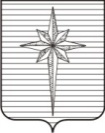 АДМИНИСТРАЦИЯ ЗАТО ЗВЁЗДНЫЙпостановление22.02.2023                                                                                                        № 187О внесении изменений в административный регламент предоставления муниципальной услуги «Обеспечение жильём граждан, переезжающих из закрытого административно-территориального образования Звёздный», утверждённый постановлением администрации ЗАТО Звёздный от 07.10.2019 № 863В соответствии с постановлением Правительства Российской Федерации от 16.12.2022 № 2331 «О внесении изменений в некоторые акты Правительства Российской Федерации», пунктом 9 части 1 статьи 43 Устава городского округа ЗАТО Звёздный Пермского края, постановлением администрации ЗАТО Звёздный от 16.12.2021 № 1349 «Об утверждении Порядка разработки и утверждения административных регламентов предоставления муниципальных услуг и признании утратившими силу отдельных постановлений администрации ЗАТО Звёздный	» администрация ЗАТО Звёздный постановляет:1. Внести в административный регламент предоставления муниципальной услуги «Обеспечение жильём граждан, переезжающих из закрытого административно-территориального образования Звёздный», утверждённый постановлением администрации ЗАТО Звёздный от 07.10.2019 № 863 (в редакции постановления администрации ЗАТО Звёздный от 12.05.2022 № 482) (далее – административный регламент), следующие изменения:1) по всему тексту слова «ведомственная целевая программа «Оказание государственной поддержки гражданам в обеспечении жильём и оплате жилищно-коммунальных услуг» заменить словами «комплекс процессных мероприятий «Выполнение государственных обязательств по обеспечению жильём отдельных категорий граждан» в соответствующих падежах;2) в абзаце шестом пункта 1.2 слова «www.zvezdny.permarea.ru» заменить словами «http://zatozvezdny.ru/»; 3) в абзаце восьмом пункта 1.2 слова «star@permkray.ru» заменить словами administration@zvezdny.permkrai.ru»;4) в пункте 2.5 абзацы пятнадцатый и шестнадцатый признать утратившими силу;5) в пункте 2.13 слова «интегрированная система электронного документооборота (далее – ИСЭД)» заменить словами «модифицированный электронный документооборот (далее – МЭДО)»;6) в пункте 3.1.7 слова «ИСЭД» заменить словами «МЭДО»;7) Приложение 2 к административному регламенту изложить в новой редакции согласно Приложению 1 к настоящему постановлению;8) Приложение 3 к административному регламенту изложить в новой редакции согласно Приложению 2 к настоящему постановлению;9) Приложение 7 к административному регламенту изложить в новой редакции согласно Приложению 3 к настоящему постановлению;10) Приложение 8 к административному регламенту изложить в новой редакции согласно Приложению 4 к настоящему постановлению;11) Приложение 9 к административному регламенту изложить в новой редакции согласно Приложению 5 к настоящему постановлению.2. Отделу по развитию территории администрации ЗАТО Звёздный организовать работу по размещению настоящего постановления в информационно-телекоммуникационной сети Интернет на официальном сайте органов местного самоуправления ЗАТО Звёздный https://zatozvezdny.ru/ в течение 5 рабочих дней со дня вступления в силу настоящего постановления.3. Отделу жилищных и имущественных отношений администрации ЗАТО Звёздный организовать размещение изменений в административный регламент в федеральном реестре государственных услуг в течение 3 рабочих дней после дня его официального опубликования.4. Опубликовать настоящее постановление установленным порядком   в информационном бюллетене ЗАТО Звёздный «Вестник Звёздного».5. Настоящее постановление вступает в силу после дня его официального опубликования.6. Контроль за исполнением постановления возложить на первого заместителя главы администрации ЗАТО Звёздный Юдину Т.П.Глава ЗАТО Звёздный – глава администрации ЗАТО Звёздный                                             А.М. ШвецовПриложение 1 к постановлению администрации ЗАТО Звёздныйот 22.02.2023 № 187«Приложение 2к административному регламенту «Обеспечение жильём граждан, переезжающих из закрытого административно-территориального образования Звёздный» В администрацию ЗАТО Звёздныйот _________________________________,(фамилия, имя, отчество)_________________________________,проживающего (зарегистрированного) по адресу: _____________________________________________________________________________________________________,(индекс, почтовый адрес, контактные телефоны, электронный адрес)ЗАЯВЛЕНИЕПрошу включить меня, ________________________________________,                  (фамилия, имя и отчество (при наличии), дата рождения)____________________________________________________________________________________________________________________________________,(наименование документа, удостоверяющего личность гражданина Российской Федерации, серия, номер, кем и когда выдан указанный документ)страховой номер индивидуального лицевого счёта в системе индивидуального (персонифицированного) учёта ______________________________, в состав участников комплекса процессных мероприятий «Выполнение государственных обязательств по обеспечению жильём отдельных категорий граждан» государственной программы Российской Федерации «Обеспечение доступным и комфортным жильём и коммунальными услугами граждан Российской Федерации».В соответствии с подпунктом «к» пункта 5 Правил выпуска и реализации государственных жилищных сертификатов в рамках реализации комплекса процессных мероприятий «Выполнение государственных обязательств по обеспечению жильём отдельных категорий граждан» государственной программы Российской Федерации «Обеспечение доступным и комфортным жильём и коммунальными услугами граждан Российской Федерации», утверждённых постановлением Правительства Российской Федерации от 21.03.2006 № 153 «Об утверждении Правил выпуска и реализации государственных жилищных сертификатов в рамках реализации комплекса процессных мероприятий «Выполнение государственных обязательств по обеспечению жильём отдельных категорий граждан» государственной программы Российской Федерации «Обеспечение доступным и комфортным жильём и коммунальными услугами граждан Российской Федерации», имею право на получение социальной выплаты для приобретения жилого помещения, удостоверяемой государственным жилищным сертификатом.Состою на учёте в качестве нуждающегося в жилых помещениях (имеющего право на получение социальной выплаты для приобретения жилого помещения) с «_____» ______________ _______ г.Состав семьи:супруга (супруг) ___________________________________________________,                            (фамилия имя и отчество (при наличии), дата рождения)__________________________________________________________________,(наименование документа, удостоверяющего личность гражданина Российской Федерации, серия, номер, кем и когда выдан указанный документ)страховой номер индивидуального лицевого счёта в системе индивидуального (персонифицированного) учёта _______________________;дети:сын (дочь) ________________________________________________________,               (фамилия, имя и отчество (при наличии), дата рождения)__________________________________________________________________,(наименование документа, удостоверяющего личность гражданина Российской Федерации, серия, номер, кем и когда выдан указанный документ)страховой номер индивидуального лицевого счёта в системе индивидуального (персонифицированного) учёта _______________________;родители:отец (мать) ________________________________________________________         (фамилия, имя и отчество (при наличии), дата рождения)__________________________________________________________________,(наименование документа, удостоверяющего личность гражданина Российской Федерации, серия, номер, кем и когда выдан указанный документ)страховой номер индивидуального лицевого счёта в системе индивидуального (персонифицированного) учёта _______________________.Кроме того, со мной проживают иные члены семьи:____________________________________________________________________________________________________________________________________,(степень родства, фамилия, имя и отчество (при наличии), дата рождения)страховой номер индивидуального лицевого счёта в системе индивидуального (персонифицированного) учёта _______________________.О порядке и условиях получения социальной выплаты для приобретения жилого помещения, удостоверяемой государственным жилищным сертификатом, в рамках реализации комплекса процессных мероприятий «Выполнение государственных обязательств по обеспечению жильём отдельных категорий граждан» государственной программы Российской Федерации «Обеспечение доступным и комфортным жильём и коммунальными услугами граждан Российской Федерации» проинформирован, в том числе в части безвозмездной передачи жилого помещения, находящегося в моей собственности или в общей собственности членов моей семьи, в государственную или муниципальную собственность, ознакомлен и обязуюсь их выполнять.К заявлению мною прилагаются следующие документы:1) ________________________________________________________________;(наименование и номер документа, кем и когда выдан)2) ________________________________________________________________;(наименование и номер документа, кем и когда выдан)3) ________________________________________________________________;(наименование и номер документа, кем и когда выдан)4) ________________________________________________________________;(наименование и номер документа, кем и когда выдан)5) ________________________________________________________________;(наименование и номер документа, кем и когда выдан)6) ________________________________________________________________;(наименование и номер документа, кем и когда выдан)7) ________________________________________________________________;(наименование и номер документа, кем и когда выдан)8) ________________________________________________________________;(наименование и номер документа, кем и когда выдан)9) ________________________________________________________________;(наименование и номер документа, кем и когда выдан)10) _______________________________________________________________;(наименование и номер документа, кем и когда выдан)11) _______________________________________________________________;(наименование и номер документа, кем и когда выдан)12) _______________________________________________________________;(наименование и номер документа, кем и когда выдан)13) _______________________________________________________________;(наименование и номер документа, кем и когда выдан)14) _______________________________________________________________;(наименование и номер документа, кем и когда выдан)15) _______________________________________________________________.(наименование и номер документа, кем и когда выдан)___________________________________ _________________  _____________(фамилия, имя отчество (при наличии) заявителя) (подпись)           (дата)Я и члены моей семьи даём согласие в соответствии со статьёй 9 Федерального закона «О персональных данных» на автоматизированную, а также без использования средств автоматизации, обработку персональных данных членов моей семьи в целях участия в комплексе процессных мероприятий «Выполнение государственных обязательств по обеспечению жильём отдельных категорий граждан» государственной программы Российской Федерации «Обеспечение доступным и комфортным жильём и коммунальными услугами граждан Российской Федерации», а именно на совершение действий, предусмотренных пунктом 3 статьи 3 Федерального закона «О персональных данных», со сведениями, представленными мной   в ________________________________________________________________,(наименование органа исполнительной власти субъекта Российской Федерации, органа местного самоуправления, подразделения, администрации)для участия в указанном комплексе процессных мероприятий  и предоставления мне и членам моей семьи социальной выплаты для приобретения жилого помещения, удостоверяемой государственным жилищным сертификатом.Настоящее согласие даётся по истечении сроков хранения соответствующей информации или документов, содержащих указанную информацию, определяемых в соответствии с законодательством Российской Федерации._______________________________________  ______________  ___________(фамилия, имя, отчество (при наличии) заявителя)  (подпись)          (дата)_______________________________________  ______________  ___________(фамилия, имя, отчество (при наличии) заявителя)  (подпись)          (дата)_______________________________________  ______________  ___________(фамилия, имя, отчество (при наличии) заявителя)  (подпись)          (дата)_______________________________________  ______________  ___________(фамилия, имя, отчество (при наличии) заявителя)  (подпись)          (дата)      »Приложение 2 к постановлению администрации ЗАТО Звёздныйот 22.02.2023 № 187«Приложение 3к административному регламенту «Обеспечение жильём граждан, переезжающих из закрытого административно-территориального образования Звёздный» В администрацию ЗАТО Звёздныйот ________________________________,(фамилия, имя, отчество)_________________________________,проживающего (зарегистрированного) по адресу: ____________________________________________________________________________________________________,(индекс, почтовый адрес, контактные телефоны, электронный адрес)ЗАЯВЛЕНИЕПрошу выдать мне, ____________________________________________,                          (ф.и.о.)паспорт ______________, выданный ____________________________________________________________________________________________________«__» ____________ ____ г., страховой номер индивидуального лицевого счёта в системе индивидуального (персонифицированного) учёта (СНИЛС) ______________________________, государственный жилищный сертификат в рамках мероприятия _______________________________________________                                                         (наименование мероприятия)комплекса процессных мероприятий «Выполнение государственных обязательств по обеспечению жильём отдельных категорий граждан» государственной программы Российской Федерации «Обеспечение доступным и комфортным жильём и коммунальными услугами граждан Российской Федерации» для приобретения жилого помещения __________________________________________________________________.(наименование субъекта Российской Федерации)Состав семьи:супруга (супруг) ___________________________________________________,(ф.и.о., дата рождения)паспорт __________________, выданный _________________________________________________________________________________________________«__» ________________ г., страховой номер индивидуального лицевого счёта в системе индивидуального (персонифицированного) учёта (СНИЛС)  _____________________________________________, проживает по адресу: __________________________________________________________________;дети:__________________________________________________________________,(ф.и.о., дата рождения)паспорт (свидетельство о рождении) __________________________________,выданный ______________________________________________________ «__» ___________ г., страховой номер индивидуального лицевого счёта в системе индивидуального (персонифицированного) учёта (СНИЛС) _____________________________________________, проживает по адресу: __________________________________________________________________;__________________________________________________________________,(ф.и.о., дата рождения)паспорт (свидетельство о рождении) __________________________________,выданный ______________________________________________________ «__» ___________ г., страховой номер индивидуального лицевого счёта в системе индивидуального (персонифицированного) учёта (СНИЛС) _____________________________________________, проживает по адресу: __________________________________________________________________;__________________________________________________________________,(ф.и.о., дата рождения)паспорт (свидетельство о рождении) __________________________________,выданный ______________________________________________________ «__» ___________ г., страховой номер индивидуального лицевого счёта в системе индивидуального (персонифицированного) учёта (СНИЛС) ______________________________________________, проживает по адресу: __________________________________________________________________.Кроме того, со мной проживают иные члены семьи:__________________________________________________________________,(ф.и.о., дата рождения, степень родства)паспорт (свидетельство о рождении) __________________________________,выданный ______________________________________________________ «__» ____________ г., страховой номер индивидуального лицевого счёта в системе индивидуального (персонифицированного) учёта (СНИЛС) ___________________________________; __________________________________________________________________,(ф.и.о., дата рождения, степень родства)паспорт (свидетельство о рождении) __________________________________,выданный _________________________________________________________«__»_____________ г., страховой номер индивидуального лицевого счёта в системе индивидуального (персонифицированного) учёта (СНИЛС) __________________________________________________________________ __________________________________________________________________,(ф.и.о., дата рождения, степень родства)Кроме того, со мной проживают иные члены семьи:____________________________________________________________________________________________________________________________________,(степень родства, ф.и.о., дата рождения)паспорт (свидетельство о рождении) ____________ выданный __________________________________________________________________«__» ____________________ ____ г., страховой номер индивидуального лицевого счета в системе индивидуального (персонифицированного) учёта ___________________________________.Состою на учёте в качестве нуждающегося в жилых помещениях (нуждающегося в улучшении жилищных условий, имеющего право на получение социальной выплаты для приобретения жилого помещения) с «__» ______ ____ г.  в _____________________________________________.                                                              (место постановки на учёт)В настоящее время я и члены моей семьи жилых помещений для постоянного проживания на территории Российской Федерации __________________________________________________________________.(указывается «не имеем» или «имеем»)Сведения о наличии жилых помещений, занимаемых мною и (или) членами моей семьи по договорам социального найма и (или) принадлежащих мне и (или) членам моей семьи на праве собственности:Средства федерального бюджета, бюджета субъекта Российской Федерации или местного бюджета на приобретение или строительство жилых помещений мною и членами моей семьи ____________________________________________________________________________________________________________________________________.(указывается не «получались» или «получались», в случае получения денежных средств указываются орган, осуществивший выплату, дата и сумма выплаты)Действия и гражданско-правовые сделки с жилыми помещениями, которые привели к уменьшению размера занимаемых жилых помещений или к их отчуждению, мной и (или) членами моей семьи __________________________________________________________________.(указывается не «совершались» или «совершались»)Сведения о действиях и гражданско-правовых сделках с жилыми помещениями, которые привели к уменьшению размера занимаемых жилых помещений или к их отчуждению (за исключением безвозмездного отчуждения этого жилого помещения в государственную или муниципальную собственность):Я и члены моей семьи достоверность и полноту настоящих сведений подтверждаем. Даём согласие на проведение проверки представленных сведений в федеральных органах исполнительной власти (федеральных государственных органах), включая федеральный орган исполнительной власти по федеральному государственному контролю (надзору) в сфере миграции, Федеральную службу государственной регистрации, кадастра и картографии, а также согласие на обработку персональных данных.Я,___________________________________________________________,(ф.и.о.)предупреждён о привлечении к ответственности в соответствии с законодательством Российской Федерации в случае выявления в представленных мною сведениях и документах, прилагаемых к заявлению, данных, не соответствующих действительности и послуживших основанием для получения государственного жилищного сертификата.С условиями получения и использования государственного жилищного сертификата ознакомлен, согласен и обязуюсь их выполнять._________________________   _____________   «__» __________ 20__ г.     (ф.и.о. заявителя)                       (подпись)Члены семьи с заявлением согласны:____________________________________________                        (ф.и.о.)                           (подпись)____________________________________________                        (ф.и.о.)                           (подпись)____________________________________________                        (ф.и.о.)                           (подпись)К заявлению прилагаются следующие документы:1) ________________________________________________________________;(наименование и номер документа, кем и когда выдан)2) ________________________________________________________________;(наименование и номер документа, кем и когда выдан)3) ________________________________________________________________;(наименование и номер документа, кем и когда выдан)4) ________________________________________________________________.(наименование и номер документа, кем и когда выдан)Примечания: 1. Согласие с заявлением (рапортом) за несовершеннолетних и (или) недееспособных членов семьи подписывают их законные представители (опекуны).2. Подписи заявителя и членов его семьи заверяются подписью уполномоченного должностного лица органа местного самоуправления (подразделения), осуществляющего вручение государственного жилищного сертификата, и печатью указанного органа местного самоуправления (подразделения).».Приложение 3 к постановлению администрации ЗАТО Звёздныйот 22.02.2023 № 187«Приложение 7к административному регламенту «Обеспечение жильём граждан, переезжающих из закрытого административно-территориального образования Звёздный» Приложение 4к постановлению администрации ЗАТО Звёздныйот 22.02.2023 № 187«Приложение 8к административному регламенту «Обеспечение жильём граждан, переезжающих из закрытого административно-территориального образования Звёздный» Список граждан – участников комплекса процессных мероприятий«Выполнение государственных обязательств по обеспечению жильём отдельных граждан» государственной программы Российской Федерации «Обеспечение доступным и комфортным жильём и коммунальными услугами граждан Российской Федерации», утверждённой постановлением Правительства Российской Федерации от 30.12.2017 № 1710,подтвердивших своё участие в указанном комплексе процессных мероприятий в ______________ году,по ЗАТО Звёздный Пермского краяПриложение 5к постановлению администрации ЗАТО Звёздныйот 22.02.2023 № 187«Приложение 9к административному регламенту «Обеспечение жильём граждан, переезжающих из закрытого административно-территориального образования Звёздный» СВОДНЫЙ СПИСОКграждан – участников комплекса процессных мероприятий«Выполнение государственных обязательств по обеспечениюжильём отдельных категорий граждан» государственной программы Российской Федерации «Обеспечение доступными комфортным жильём и коммунальными услугами гражданРоссийской Федерации», подтвердивших своё участиев указанном комплексе процессных мероприятийв 20 __ годуКатегория граждан – участников комплекса процессных мероприятий __________________________________________________________________(наименование категории граждан – участников комплекса процессных мероприятий)Субъект Российской Федерации ______________________________________№ ппФамилия, имя, отчествоПочтовый адрес местона-хождения жилого помещенияВид, общая площадь жилого помеще-ния, кв.мОснование пользования (договор социального найма или на основании права собственности), дата и реквизиты договора, реквизиты свидетельства о праве собственности (номер и дата государственной регистрации права собственности согласно записи в Едином государственном реестре недвижимости)1.2.3.4.5.№ ппФамилия, имя, отчествоПочтовый адрес местона-хождения жилого помещенияВид, общая площадь жилого помеще-ния, кв.мГражданско-правовая сделка, приведшая к отчуждению жилого помещения, и реквизиты документов, подтверждающие факт совершения указанной сделки1.2.3.4.5.Список граждан – участников комплекса процессных мероприятий«Выполнение государственных обязательств по обеспечению жильём отдельных граждан» государственной программы Российской Федерации «Обеспечение доступным и комфортным жильём и коммунальными услугамиграждан Российской Федерации», утверждённой постановлением Правительства Российской Федерации от 30.12.2017 № 1710,по ЗАТО Звёздный на «___» ___________ 20__ г.Список граждан – участников комплекса процессных мероприятий«Выполнение государственных обязательств по обеспечению жильём отдельных граждан» государственной программы Российской Федерации «Обеспечение доступным и комфортным жильём и коммунальными услугамиграждан Российской Федерации», утверждённой постановлением Правительства Российской Федерации от 30.12.2017 № 1710,по ЗАТО Звёздный на «___» ___________ 20__ г.Список граждан – участников комплекса процессных мероприятий«Выполнение государственных обязательств по обеспечению жильём отдельных граждан» государственной программы Российской Федерации «Обеспечение доступным и комфортным жильём и коммунальными услугамиграждан Российской Федерации», утверждённой постановлением Правительства Российской Федерации от 30.12.2017 № 1710,по ЗАТО Звёздный на «___» ___________ 20__ г.Список граждан – участников комплекса процессных мероприятий«Выполнение государственных обязательств по обеспечению жильём отдельных граждан» государственной программы Российской Федерации «Обеспечение доступным и комфортным жильём и коммунальными услугамиграждан Российской Федерации», утверждённой постановлением Правительства Российской Федерации от 30.12.2017 № 1710,по ЗАТО Звёздный на «___» ___________ 20__ г.Список граждан – участников комплекса процессных мероприятий«Выполнение государственных обязательств по обеспечению жильём отдельных граждан» государственной программы Российской Федерации «Обеспечение доступным и комфортным жильём и коммунальными услугамиграждан Российской Федерации», утверждённой постановлением Правительства Российской Федерации от 30.12.2017 № 1710,по ЗАТО Звёздный на «___» ___________ 20__ г.Список граждан – участников комплекса процессных мероприятий«Выполнение государственных обязательств по обеспечению жильём отдельных граждан» государственной программы Российской Федерации «Обеспечение доступным и комфортным жильём и коммунальными услугамиграждан Российской Федерации», утверждённой постановлением Правительства Российской Федерации от 30.12.2017 № 1710,по ЗАТО Звёздный на «___» ___________ 20__ г.Список граждан – участников комплекса процессных мероприятий«Выполнение государственных обязательств по обеспечению жильём отдельных граждан» государственной программы Российской Федерации «Обеспечение доступным и комфортным жильём и коммунальными услугамиграждан Российской Федерации», утверждённой постановлением Правительства Российской Федерации от 30.12.2017 № 1710,по ЗАТО Звёздный на «___» ___________ 20__ г.Список граждан – участников комплекса процессных мероприятий«Выполнение государственных обязательств по обеспечению жильём отдельных граждан» государственной программы Российской Федерации «Обеспечение доступным и комфортным жильём и коммунальными услугамиграждан Российской Федерации», утверждённой постановлением Правительства Российской Федерации от 30.12.2017 № 1710,по ЗАТО Звёздный на «___» ___________ 20__ г.Список граждан – участников комплекса процессных мероприятий«Выполнение государственных обязательств по обеспечению жильём отдельных граждан» государственной программы Российской Федерации «Обеспечение доступным и комфортным жильём и коммунальными услугамиграждан Российской Федерации», утверждённой постановлением Правительства Российской Федерации от 30.12.2017 № 1710,по ЗАТО Звёздный на «___» ___________ 20__ г.Список граждан – участников комплекса процессных мероприятий«Выполнение государственных обязательств по обеспечению жильём отдельных граждан» государственной программы Российской Федерации «Обеспечение доступным и комфортным жильём и коммунальными услугамиграждан Российской Федерации», утверждённой постановлением Правительства Российской Федерации от 30.12.2017 № 1710,по ЗАТО Звёздный на «___» ___________ 20__ г.Список граждан – участников комплекса процессных мероприятий«Выполнение государственных обязательств по обеспечению жильём отдельных граждан» государственной программы Российской Федерации «Обеспечение доступным и комфортным жильём и коммунальными услугамиграждан Российской Федерации», утверждённой постановлением Правительства Российской Федерации от 30.12.2017 № 1710,по ЗАТО Звёздный на «___» ___________ 20__ г.№ ппДанные о гражданах-участникахДанные о гражданах-участникахДанные о гражданах-участникахДанные о гражданах-участникахДанные о гражданах-участникахДанные о гражданах-участникахДанные о гражданах-участникахДанные о гражданах-участникахДанные о гражданах-участникахРас-чёт соци-аль-ной выплаты№ ппФИОСос-тав семьи, чел.Паспорт гражданина РФПаспорт гражданина РФПаспорт гражданина РФДата рож-де-нияДата пос-та-нов-ки на учётНо-мер учётного делаНали-чие жилья за пределами ЗАТОРас-чёт соци-аль-ной выплаты№ ппФИОСос-тав семьи, чел.се-рия, но-мердата вы-дачикем выданДата рож-де-нияДата пос-та-нов-ки на учётНо-мер учётного делаНали-чие жилья за пределами ЗАТОРас-чёт соци-аль-ной выплаты1.2.3.4.5.№ п/пФ.И.ОСостав семьиНомер учётного делаДата постановки на учётОчерёдность1.2.3.4.5.№ п/пФамилия, имя, отчествоСостав семьи (чело-век)Право на дополни-тельную площадь жилого помеще-нияСерия и номер паспор-та гражда-нина Россий-ской Феде-рацииЧисло, месяц, год рожде-нияДата поста-новки на учётНомер учёт-ного делаОрган местного самоуправления, в котором гражда-нин состоит на учёте1.